KladkyRozdělujeme pevná: 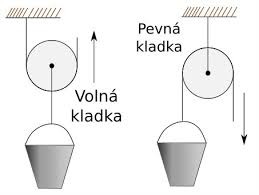 Abychom vytáhli, působíme silou stejnou, ale dolů, což je výhodnější PEVNÁ KLADKA SE NACHÁZÍ V ROVNOVÁZE, POKUD NA OBOU KONCÍCH LANA PŮSOBÍ STEJNĚ VELKÉ SÍLYVolná:Působíme silou poloviční, též směr nahoruROVNOVÁHA NA VOLNÉ KLADCE NASTANE, PŮSOBÍ-LI NA OBA KONCE LANA SÍLA, KTERÁ JE POLOVINOU TÍHY ZÁVÁŽÍ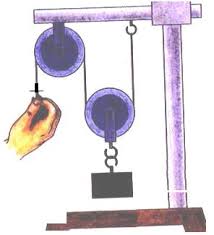 Kladkostroj:Působíme silou, tolikrát menší přes kolik kladek je vedeno lano:Jednoduchý kladkostroj vzniká spojením pevné a volné kladky a slouží ke zvedání zvlášť těžkých předmětů upevněných na ose volné kladky.Při zvedání tělesa pomocí kladkostroje se vykoná stejné množství práce jako při zvedání tělesa bez jeho použití.Jeho výhoda je však v tom, že se působí mnohem menší silou, avšak po delší dráze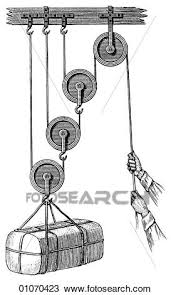 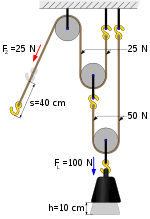 Pročti opiš do sešitu, zakresliZkusíme úlohu:Jakou silou působíme, zvedáme-li přes volnou kladku těleso o hmotnosti 100 kgŘešení jednoduché:Působíme silou F = 500NProtože: F = 100.10 = 1000NPoloviční 1000:2 =500 NJakou silou působíme, zvedáme 100 kg pře 4 kladky:1000:4 = 250 NTakže jednoduché, ne???????????Zkusíme:Jakou silou působíme, zvedáme-li 50kg na 4 kladkáchJakou silou působíme, zvedáme-li 60 kg na 5 kladkách, 6 kladkáchna volné, pevnévypočítej:a nyní ještě páka:na houpačce sedí Pepíček o hmotnosti 40 kg a sedí na konci, houpačka je dlouhá 5 mjak daleko si sedne Evička o hmotnosti 50 kg?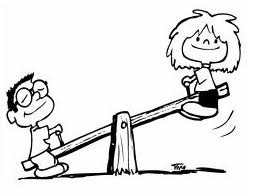 Jakou silou působíme, zvedáme-li na kolečku 120 kg, délka 1,8 m, náklad je umístěn od kolečka 40 cm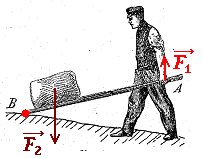 Dokresli do obrázků sílu F2 tak, aby páka byla v rovnovážné poloze a doplň chybějící údaje. =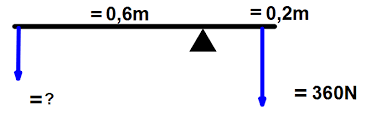 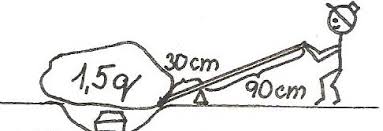 Cesta vlakem z Prahy do Pardubic (100 km) normálně trvá 80 minut. Jakou průměrnou rychlostí vlak (v km/h) na trase jel, pokud jel bez zpoždění? Jakou průměrnou rychlostí vlak jel (v km/h), pokud měl navíc 30 minut zpoždění?Výpočet: